بسمه تعالی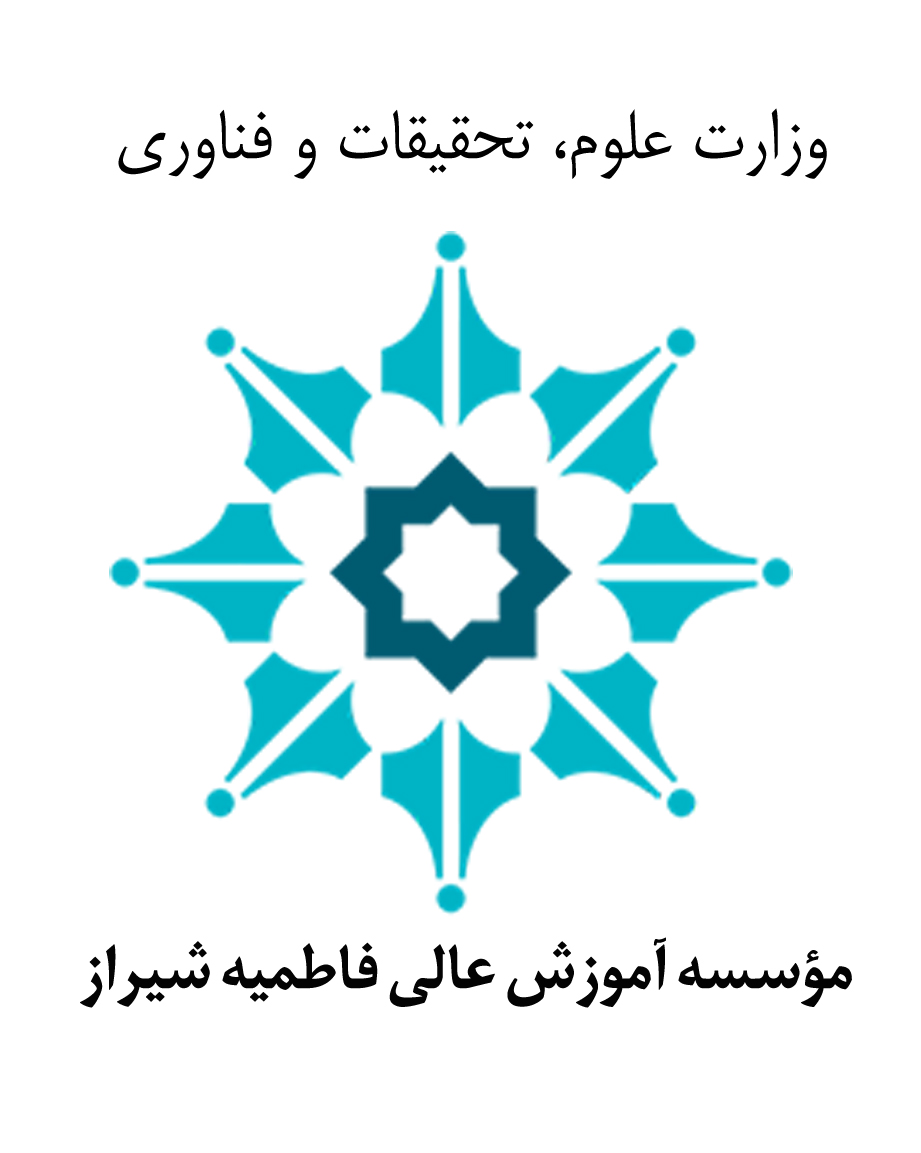 "فرم تعهدنامه اخلاقی نویسندگان"سردبیر محترم نشریه علمی پژوهش های معماری نوینبا سلام و احترام، ضمن ارسال مقاله‌ای با عنوان کامل: ....... ....... ....... ........ ......... ......... .......... ...... ...... ..... ..... .... ..... ..... ..... ....... ...... ..... ...... ....... ...... ....... ...... ....... ...... ........ ....... ...... ........ ....... ....... ........ ....... ....... ....... ...... ....... ...... ..... ..... .....بدینوسیله نویسندگان درخواست بررسی دست‌نوشته خود را برای چاپ در آن نشریه دارند. نویسندگان با امضا این فرم، متعهد می شوند که:1- مقاله به طور همزمان برای نشریات دیگر ارسال نشده است.2- اسامی نویسندگان و ترتیب اسامی پس از ارسال مقاله تغییر نخواهد کرد.3-  اصول اخلاقی پژوهش رعایت شده و موارد آن در مقاله درج گردیده است.4- همه نویسندگان در مورد ارسال مقاله به نشریه آگاهی دارند و نسخه نهایی را ملاحظه و تایید کرده‌اند.5- احتمال هیچ گونه تعارض منافع (Conflicts of Interest) در مقاله ارسالی وجود ندارد.6- تمامی نهادها و موسساتی که هر یک به گونه‌ای حمایت مالی و معنوی، برای انجام تحقیق و نوشتن مقاله توسط آن‌ها مورد استفاده قرار گرفته است، با کسب مجوز، در مقاله مورد اشاره و تشکر واقع شده‌اند.7- در جريان اجرای اين تحقيق و تهيه مقاله کليه قوانين کشوری و اصول اخلاق حرفهای مرتبط با موضوع تحقيق از جمله حقوق آزمودنیها، سازمانها و نهادها و نيز مولفين و مصنفين رعايت شده است.8- نویسندگان تأیید می‌نمایند در ایده، طراحی، اجرا، تجزیه و تحلیل و تألیف مقاله با یکدیگر همکاری داشته‌اند و اعلام می‌دارند که دست نوشته حاضر برداشت مستقیم از نوشته های چاپ شده یا در حال چاپ نمی‌باشد. ضمنا، این مقاله به زبان فارسی یا زبان‌های دیگر در داخل یا خارج به چاپ نرسیده است و یا تحت بررسی برای چاپ نمی باشد. مشخصات تمامی نویسندگان مقاله به ترتیب مندرج در متن مقاله:امضاء این فرم توسط تمامی نویسندگان محترم مقاله الزامی است. این فرم لازم است بعد از امضاء همه نویسندگان، اسکن شود و به همراه فایل مقاله بارگذاری گردد.نام و نام خانوادگی نویسنده مسئول مقاله: امضاء و تاریخ:ردیفاسامی نویسندگانایمیلشماره تماسمرتبه علمی ومؤسسه محل فعالیتامضاء نویسندگان1.2.3.4.5.6.